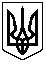                    ХХХХІІ СЕСІЯ ЩАСЛИВЦЕВСЬКОЇ СІЛЬСЬКОЇ РАДИ                                                    VІІ СКЛИКАННЯ                                                  ПРОТОКОЛ  № 42                                              ПЛЕНАРНЕ ЗАСІДАННЯГолова сесії – Плохушко В.О.- Запропонував розпочати пленарне засідання 42 –ої сесії Щасливцевської сільської ради 7 скликання.Голосували: « за» - одноголосно /Звучить гімн України.Голова сесії – Плохушко В.О:Поставив запитання щодо кількісного та  персонального складу лічильної комісії.ВИСТУПИЛИ:Бекіров Р.Д..– депутат сільської ради.Запропонував обрати на  пленарне засідання 42 сесії лічильну комісію в кількості 2 осіб. Персонально:  Остапчук Л.В., Боскіна С.В.Інших пропозицій не поступало.Голосували: За : всього -  13; одноголосно  (сільський голова - Плохушко В.О.; депутати - Пуляєва І.В, Бекіров Р.Д., Остапчук Л.В, Білозерцева Ю. Коновалов О.Б, Неметула Е.М., , Сенченко І.Ю., Степанян Л.Ю, Дериглазов М.В., Челєбієва З.М.,  Лук’янов А.О. ,Боскіна С.В.)Проти : всього -  0Утрималось:всього -  0.На розгляд сесії виноситься Порядок денний:1. Про приєднання до провідної ініціативи, започаткованої Європейським Союзом – "Угода мерів".2. Про затвердження Програми - плану дій зі сталого енергетичного розвитку та клімату до 2030 року Щасливцевської сільської ради3. Про преміювання.4. Земельні питання.5. Про погодження місць тимчасових баз стоянок маломірних суден ( пунктів базування) на території Щасливцевської сільської ради.6. Про утворення пожежно - рятувального підрозділу Щасливцевської сільської ради для забезпечення місцевої пожежної охорони – місцеву пожежну команду Щасливцевської сільської ради.7. Про внесення змін та викладання  в новій редакції  Додатку до рішення 19 сесії Щасливцевської сільської ради 7 скликання № 148 від 03.03.2016 року « Про затвердження Порядку розміщення тимчасових споруд для провадження підприємницької діяльності на території  населених пунктів Щасливцевської сільської ради»8. Різне.Голосували: За : всього -  13; одноголосно  (сільський голова - Плохушко В.О.; депутати - Пуляєва І.В, Бекіров Р.Д., Остапчук Л.В, Білозерцева Ю. Коновалов О.Б, Неметула Е.М., , Сенченко І.Ю., Степанян Л.Ю, Дериглазов М.В., Челєбієва З.М.,  Лук’янов А.О. ,Боскіна С.В.)Проти : всього -  0Утрималось:всього -  0.Плохушко В.О. – сільський голова Запропонував перед розглядом першого питання надати слово для виступу Караханову М.Е - імаму релігійної організації « Мусульманська релігійна громада  « Мерамет» , який записався для виступу у Різному.Голосували: За : всього -  13; одноголосно  (сільський голова - Плохушко В.О.; депутати - Пуляєва І.В, Бекіров Р.Д., Остапчук Л.В, Білозерцева Ю. Коновалов О.Б, Неметула Е.М., , Сенченко І.Ю., Степанян Л.Ю, Дериглазов М.В., Челєбієва З.М.,  Лук’янов А.О. ,Боскіна С.В.)Проти : всього -  0Утрималось:всього -  0.ВИСТУПИЛИ:Караханов М.Е - імам релігійної організації « Мусульманська релігійна громада  « Мерамет».В своїй промові зазначив , що будівля дитячого садку в с. Щасливцеве, вул.. Миру ( Леніна), 24 була викуплена коли розпродувалось майно колишнього колгоспу . Будівля була напівзруйнована, не функціонувала декілька років. На теперішній час в ній зроблено ремонт, підведені газ, світло, вода, вона  функціонує вже більше ніж 15 років : мусульмани тут моляться, читають та вивчають Коран. Релігійна організація « Мусульманська релігійна громада  « Мерамет» звернулась до сільської ради з заявою щодо переформування старого рішення про виділення земельної ділянки під будівництво мечеті в новий формат та просить  депутатів прийняти зважене рішення з цього питання..Бекіров Р.Д. – голова комісії з питань законності та державної регуляторної політики.Зауважив, що питання щодо власника будівлі колишнього дитячого садку не стоїть – це ісламський університет. Питання стоїть про оформлення земельної ділянки під будівництво мечеті. Українське законодавство дуже швидко змінюється і з 2003 року пройшов не один рік, тому зробити так як було вже не можливо, треба своєчасно оформлювати документи. Сільською радою було прийнято рішення щодо розробки ПДП частини вулиці Миру в с. Щасливцеве , щоб мати можливість рухатись вперед. Дурсунов М. Е.-  заступник імама Генічеського району ;Поставив запитання : « Чому сільська рада не приймає рішення щодо включення до ПДП мечеті»Бекіров Р.Д. – голова комісії з питань законності та державної регуляторної політики.   Зазначив , що сільська рада не має спеціалістів , які займаються проектуванням , тому  Релігійній організації було запропоновано звернутись до спеціалістів для з’ясування можливості розташування на одній території дитячого садку та мечеті. Пройшло декілька місяців, а результату не має. Євстратов А.О. – голова Генічеської районної ради .Закликав депутатів сільської ради вирішувати проблеми прийняттям толерантних рішень.Плохушко В.О. – сільський голова.Звернув увагу депутатів та присутніх , що заява,  яка надійшла від Релігійної організації « Мусульманська релігійна громада  « Мерамет» в порядку денному 42 сесії не стоїть , вона буде розглянута на черговій сесії в серпні місяці після виходу з відпустки спеціаліста - землевпорядника виконавчого комітету.Питань та зауважень від депутатів сільської ради не поступало.СЛУХАЛИ: 1. Про приєднання до провідної ініціативи, започаткованої Європейським Союзом – "Угода мерів".ДОПОВІДАЧ: Бекіров  Р.Д. – голова комісії з питань законності та державної регуляторної політики.Комісією розглянуто цілі провідної ініціативи, започаткованої Європейським Союзом – "Угода мерів", викладені на її офіційному сайті http://www.uhodameriv.eu в мережі Інтернет, та умови щодо приєднання до неї, підготовлено та надано на розгляд сесії проект рішення. Пропозиція комісії: затвердити наданий проект рішення. Питань та зауважень від депутатів та сільського голови не поступало.Сесія Щасливцевської сільської радиВИРІШИЛА:1. Приєднатись до провідної ініціативи, започаткованої Європейським Союзом – "Угода мерів", на умовах визначених на її офіційному сайті http://www.uhodameriv.eu в мережі інтернет (паперовий варіант – додається).2. Уповноважити сільського голову Щасливцевської сільської ради Плохушко Віктора Олександровича від імені Щасливцевської сільської ради Генічеського району Херсонської області (що є представницьким органом територіальної громади сіл Щасливцеве, Генічеська Гірка і селища Приозерне) підписати "Угоду мерів" шляхом складання та підписання, визначеної на її офіційному сайті http://www.uhodameriv.eu в мережі інтернет (паперовий варіант – додається) форми приєднання до неї.3. Контроль за виконанням цього рішення покласти на постійні комісії Щасливцевської сільської ради з питань законності та державної регуляторної політики та з питань бюджету та управління комунальною власністю.Голосували:За : всього -  13; одноголосно  (сільський голова – Плохушко В.О.; депутати – Пуляєва І.В, Дериглазов М.В., Бекіров Р.Д., Остапчук Л.В., Челєбієва З.М, Білозерцева Ю.Є , Неметула Е.М, Степанян Л.Ю, Коновалов О.Б, Сенченко І.Ю., Лук’янов А.,О., Боскіна С.В. )Проти : всього -  0Утрималось:всього -  0,/рішення № 638 додаєтьсяСЛУХАЛИ: 2. Про затвердження Програми - план дій зі сталого енергетичного розвитку та клімату до 2030 року Щасливцевської сільської радиДОПОВІДАЧ: Бекіров  Р.Д. – голова комісії з питань законності та державної регуляторної політики.Комісією розглянуто проект програми - план дій сталого енергетичного розвитку та клімату до 2030 року Щасливцевської сільської ради Генічеського району Херсонської області, підготовлено та надано на розгляд сесії проект рішення. Пропозиція комісії: затвердити наданий проект.Питань та зауважень від депутатів не поступало.Сесія сільської радиВИРІШИЛА:1. Затвердити Програму-план дій сталого енергетичного розвитку та клімату до 2030 року Щасливцевської сільської ради Генічеського району Херсонської області, що додається.2. Контроль за виконанням цього рішення покласти на постійну депутатську комісію з питань соціально-економічного розвитку.Голосували:За : всього -  13; одноголосно  (сільський голова – Плохушко В.О.; депутати – Пуляєва І.В, Дериглазов М.В., Бекіров Р.Д., Остапчук Л.В., Челєбієва З.М, Білозерцева Ю.Є , Неметула Е.М, Степанян Л.Ю, Коновалов О.Б, Сенченко І.Ю., Лук’янов А.,О., Боскіна С.В. )Проти : всього -  0Утрималось:всього -  0,/рішення № 639 додаєтьсяСЛУХАЛИ: 3. Про преміювання.ДОПОВІДАЧ: Остапчук Л.В. – голова комісії з питань бюджету та управління  комунальною власністю.Комісією відповідно до ст. 21 Закону України « Про службу в органах місцевого самоврядування» , п. 2  Постанови КМУ від 09.03.2006 р. № 268 « Про впорядкування структури та умов оплати працівників апарату органів виконавчої влади , органів прокуратури , судів та інших органів», керуючись ст. 26 Закону України « Про місцеве самоврядування в Україні» , підготовлено та надано на розгляд сесії проект рішення. Пропозиція комісії: затвердити наданий проект.ВИСТУПИЛИ:Плохушко В.О. – сільський голова.Зробив заяву щодо конфлікту інтересів та проте , що участі в голосуванні  не прийматиме.Більше питань та зауважень від депутатів не поступало.Сесія Щасливцевської сільської ради ВИРІШИЛА:1. Внести зміни в п.1. рішення 34 сесії 7 скликання № 544 від 31.03.2017 , а саме: слова «отримати премію в розмірі 100% від посадового окладу у квітні, травні, червні місяцях 2017 року» замінити словами «отримати премію в розмірі 100% від посадового окладу у квітні, травні та 75% від посадового окладу у червні  місяці 2017 року»2.Дозволити сільському голові Плохушко В.О. та заступнику сільського голови з питань діяльності виконавчого комітету Бородіної О.П.  отримати премію в розмірі 75% від посадового окладу у липні. серпні, вересні місяцях 2017 року.3.Контроль за виконанням рішення покласти на постійну депутатську комісію з питань бюджету та управління комунальною власністю.Голосували:За : всього -  11;  (депутати – Пуляєва І.В, Бекіров Р.Д., Остапчук Л.В., Челєбієва З.М, Білозерцева Ю.Є , Неметула Е.М, Степанян Л.Ю, Коновалов О.Б, Сенченко І.Ю., Лук’янов А.,О., Боскіна С.В. )Проти : всього -  0Утрималось : всього -  1 Дериглазов М.В.,Сільський голова – Плохушко В.О , в зв’язку зі зробленою заявою щодо конфлікту інтересів,   участі в голосуванні не приймав./ рішення № 640 додаєтьсяСЛУХАЛИ: 4. Про надання дозволу на розробку детального плану території частини вулиці Азовська, 96,97 в межах села Генічеська Гірка Генічеського району, Херсонської області.ДОПОВІДАЧ: Білозерцева Ю.Є. – голова комісії з питань регулювання земельних відносин та охорони навколишнього середовища.Комісією розглянуто заяву громадянина Сажнєва С.О. та з метою впорядкування території  підготовлено та надано на розгляд сесії проект рішення. Пропозиція комісії : задовольнити заяву згідно наданого проекту рішення. Питань та зауважень від сільського голови та депутатів сільської ради не поступало.Сесія сільської ради ВИРІШИЛА:Розробити детальний план території частини вулиці Азовська, 96,97 в межах села Генічеська Гірка, Генічеського району, Херсонської області.Замовником розроблення містобудівної документації зазначеної в п.1 цього рішення визначити Виконавчий комітет  Щасливцевської сільської ради.Доручити Замовнику організацію розробки детального плану території зазначеної в п.1 цього рішення.Фінансування розроблення містобудівної документації зазначеної в п.1 цього рішення визначити з інших джерел.Контроль за виконанням рішення покласти на комісію з питань регулювання земельних відносин та охорони навколишнього середовища. Голосували:За : всього -  12;  (сільський голова – Плохушко В.О.; депутати – Пуляєва І.В, Бекіров Р.Д., Остапчук Л.В., Челєбієва З.М, Білозерцева Ю.Є , Неметула Е.М, Степанян Л.Ю, Коновалов О.Б, Сенченко І.Ю., Лук’янов А.,О., Боскіна С.В. )Проти : всього -  0Утрималось :всього -  1 Дериглазов М.В./ рішення № 641 додається СЛУХАЛИ: 5. Про закріплення території прилеглої до Пам’ятного Знаку морякам – артилеристам 127 – ої батареї Чорноморського флоту в с. Генічеська Гірка за БО БФ « Вернигора» ДОПОВІДАЧ: Білозерцева Ю.Є. – голова комісії з питань регулювання земельних відносин та охорони навколишнього середовища.Комісією,  з метою організації місць масового відпочинку населення території прибережних захисних смуг, здійснення соціально – економічних , екологічних заходів з поліпшення мікроклімату, санітарного очищення , раціонального використання та належного утримання та благоустрою  території, забезпечення відпочинку та організації фестивалів, підготовлено та надано на розгляд сесії проект рішення. Пропозиція комісії: затвердити наданий проект.Питань та зауважень від депутатів не поступало.Сесія сільської радиВИРІШИЛА:Закріпити територію прилеглу до Пам’ятного Знаку морякам – артилеристам 127 – ої батареї Чорноморського флоту в с. Генічеська Гірка , Генічеського району , Херсонської області  за БО БФ « Вернигора» для її благоустрою , раціонального використання та організації фестивалю «Sivash Music Fest» на період проведення фестивалю , відповідно до вимого чинного законодавства.Контроль за виконанням рішення покласти на комісію з питань регулювання земельних відносин та охорони навколишнього середовища.Голосували:За : всього -  13; одноголосно  (сільський голова – Плохушко В.О.; депутати – Пуляєва І.В, Дериглазов М.В., Бекіров Р.Д., Остапчук Л.В., Челєбієва З.М, Білозерцева Ю.Є , Неметула Е.М, Степанян Л.Ю, Коновалов О.Б, Сенченко І.Ю., Лук’янов А.,О., Боскіна С.В. )Проти : всього -  0Утрималось:всього -  0/ рішення № 642 додається.СЛУХАЛИ: 6 Про надання дозволу на розробку проекту землеустрою щодо передачі в оренду земельної ділянки для будівництва повітряної лінії ПАТ«ЕК «Херсонобленерго»ДОПОВІДАЧ: Білозерцева Ю.Є. – голова комісії з питань регулювання земельних відносин та охорони навколишнього середовища.Комісією розглянуто заяву заступника технічного директора  ПАТ «ЕК «Херсонобленерго»  В.А.Кічіянця, схему електропостачання, підготовлено та надано на розгляд сесії проект рішення. Пропозиція комісії: задовольнити заяву згідно наданого проекту рішення.Питань так зауважень від депутатів та сільського голови не поступало.Сесія сільської радиВИРІШИЛА:1.Дати дозвіл ПАТ «ЕК «Херсонобленерго» на розробку проекту землеустрою щодо передачі в оренду земельної ділянки строком на три місяці  орієнтовною площею  на період будівництва   ПЛ-0,38кВ від опори № 14 ПЛ- 0,4 кВ Л.2  КТП-10/0,4кВ № 812 , розташованої за адресою с. Генічеська Гірка. вул. Виноградна, Генічеського району Херсонської області  із земель запасу житлової та громадської забудови Щасливцевської сільської ради   для забезпечення приєднання житлового будинку, господарських будівель і споруд ***. згідно договору про приєднання № *** від 10.04.2017р. 2. ПАТ «ЕК «Херсонобленерго» протягом місяця звернутись до землевпорядної організації, яка має відповідний дозвіл на виконання цих робіт  розробку проекту землеустрою  щодо передачі в оренду вищезазначеної земельної ділянки. 3.Контроль за виконанням рішення покласти на комісію з питань регулювання земельних відносин та охорони навколишнього середовища.Голосували:За : всього -  13; одноголосно  (сільський голова – Плохушко В.О.; депутати – Пуляєва І.В, Дериглазов М.В., Бекіров Р.Д., Остапчук Л.В., Челєбієва З.М, Білозерцева Ю.Є , Неметула Е.М, Степанян Л.Ю, Коновалов О.Б, Сенченко І.Ю., Лук’янов А.,О., Боскіна С.В. )Проти : всього -  0Утрималось:всього -  0,/рішення № 643 додаєтьсяСЛУХАЛИ: 7. Про надання дозволу на розробку проекту землеустрою щодо передачі в оренду земельної ділянки для будівництва повітряної лінії ПАТ«ЕК «Херсонобленерго»ДОПОВІДАЧ: Білозерцева Ю.Є. – голова комісії з питань регулювання земельних відносин та охорони навколишнього середовища.Комісією розглянуто заяву заступника технічного директора  ПАТ «ЕК «Херсонобленерго»  В.А.Кічіянця, схему електропостачання, підготовлено та надано на розгляд сесії проект рішення. Пропозиція комісії : задовольнити заяву згідно наданого проекту рішення.Питань та зауважень від депутатів  та сільського голови не поступало.Сесія сільської радиВИРІШИЛА:1.Дати дозвіл ПАТ «ЕК «Херсонобленерго» на розробку проекту землеустрою щодо відведення  земельної ділянки в постійне користування для будівництва опор ПЛ-10кВ Л -691 ПС-35/10кВ «Счастливцево» у кількості 6 шт.,  орієнтовною площею  (згідно ДБН В,2.5-16-99: стояк одиночний з одним підкосом 2 шт.-, стояк одиночний з трапецієподібним перерізом 3 шт.-0,0057га,стояк одиночний з двома  підкосами 1 шт. ) розташованих за адресою с. Щасливцеве. вул. Набережна, Генічеського району Херсонської області  із земель запасу житлової та громадської забудови Щасливцевської сільської ради   для забезпечення приєднання енергоустановок ВІЙСЬКОВОЇ ЧАСТИНИ 1491згідно Договору про приєднання № *** від 05.08.2016р. 2. ПАТ «ЕК «Херсонобленерго» протягом місяця звернутись до землевпорядної організації, яка має відповідний дозвіл на виконання цих робіт  розробку проекту землеустрою  щодо відведення в постійне користування вищезазначеної земельної ділянки.                               3.Контроль за виконанням рішення покласти на комісію з питань регулювання земельних відносин та охорони навколишнього середовища.Голосували:За : всього -  12;   (сільський голова – Плохушко В.О.; депутати – Пуляєва І.В, Дериглазов М.В.,., Остапчук Л.В., Челєбієва З.М, Білозерцева Ю.Є , Неметула Е.М, Степанян Л.Ю, Коновалов О.Б, Сенченко І.Ю., Лук’янов А.,О., Боскіна С.В. )Проти : всього -  0Утрималось:всього -  1, Бекіров Р.Д/рішення № 644 додаєтьсяСЛУХАЛИ: 8. Про скасування  рішення сільської ради, як такого, що втратило чинність та надання дозволу на розробку проекту землеустрою щодо відведення безоплатно у власність земельної ділянкиДОПОВІДАЧ: Білозерцева Ю.Є. – голова комісії з питань регулювання земельних відносин та охорони навколишнього середовища.Комісією, на підставі заяви громадянина України ***, наданих документів , підготовлено проект рішення. Пропозиція комісії: задовольнити заяву згідно наданого проекту.Питань та зауважень від депутатів не поступало.Сесія сільської радиВИРІШИЛА:1.Скасувати п.474 рішення 57 сесії 5 скликання № 808 від 20.08.2009 р., в зв’язку зі змінами в законодавстві.2 Дати дозвіл *** на розробку проекту землеустрою щодо відведення безоплатно у власність земельної ділянки  орієнтовною площею  для будівництва та обслуговування жилого будинку, господарських будівель і споруд із земель житлової та громадської забудови, розташованої за адресою: с. Щасливцеве, вул. Водна,*** Генічеського району Херсонської області 3.Гр. *** замовити в землевпорядній організації, яка має відповідний дозвіл  на виконання цих робіт  за свій рахунок розробку проекту землеустрою щодо відведення безоплатно у власність земельної ділянки  зазначеної в п.2 даного рішення. 4.Проінформувати Щасливцевську сільську раду про хід виконання цього рішення в місячний термін. 5.Контроль за виконанням рішення покласти на комісію з питань регулювання земельних відносин та охорони навколишнього середовища.Голосували:За : всього -  12;  (сільський голова – Плохушко В.О.; депутати – Пуляєва І.В, Дериглазов М.ВОстапчук Л.В., Челєбієва З.М, Білозерцева Ю.Є , Неметула Е.М, Степанян Л.Ю, Коновалов О.Б, Сенченко І.Ю., Лук’янов А.,О., Боскіна С.В. )Проти : всього -  0Утрималось:всього -  1 (., Бекіров Р.Д.,)/ рішення № 645 додаєтьсяСЛУХАЛИ: 9 Про затвердження проекту  землеустрою щодо відведення земельної ділянки в оренду ДОПОВІДАЧ: Білозерцева Ю.Є. – голова комісії з питань регулювання земельних відносин та охорони навколишнього середовища.Комісією розглянуто заяву заступника технічного директора  з питань організації приєднання електроустановок замовників до електричних мереж В.А.Кічіянця, проект землеустрою щодо відведення земельних ділянок в оренду, підготовлено та надано на розгляд сесії проект рішення. Пропозиція комісії: задовольнити заяву згідно наданого проекту.Питань та зауважень від сільського голови та депутатів сільської ради не поступало.Сесія сільської радиВИРІШИЛА:1.Затвердити ПАТ  «ЕК «Херсонобленерго» проект землеустрою щодо відведення земельної ділянки (кадастровий номер 6522186500:02:001:0596) в оренду строком на три місяці загальною площею  (код цільового призначення ***)  для будівництва повітряної лінії ПЛ -0,23 що проходить від РУ 0,4 кВ  КТП 10/0,4 кВ № 805  для забезпечення приєднання до електромереж житлового будинку  господарських будівель і споруд згідно договору про приєднання № 86084/42863 від 01.08.2014 укладеного з Гула О.М. до межі земельної ділянки, розташованої в с. Генічеська Гірка, вул. Придорожня, 1/1 Генічеського р-ну Херсонської області  із земель житлової та громадської забудови Щасливцевської сільської ради. 2.Визначити  ПАТ «ЕК «Енергопостачальна компанія» Херсонобленерго орендну плату у розмірі 3% на рік від нормативної грошової оцінки  земельної ділянки що становить 15240,20 коп.3.Передати ПАТ «ЕК «Енергопостачальна компанія» Херсонобленерго вищезазначену земельну ділянку в оренду строком на 3(три) місяці4.Контроль за виконанням рішення покласти на комісію з питань регулювання земельних відносин та охорони навколишнього середовища.Голосували:За : всього -  12;  (сільський голова – Плохушко В.О.; депутати – Пуляєва І.В, Дериглазов М.В Остапчук Л.В., Челєбієва З.М, Білозерцева Ю.Є , Неметула Е.М, Степанян Л.Ю, Коновалов О.Б, Сенченко І.Ю., Лук’янов А.,О., Боскіна С.В. )Проти : всього -  0Утрималось:всього -  1 ( Бекіров Р.Д)/рішення № 646 додаєтьсяСЛУХАЛИ: 10 . Про затвердження проекту  землеустрою щодо відведення безоплатно у власність  земельної ділянкиДОПОВІДАЧ: Білозерцева Ю.Є. – голова комісії з питань регулювання земельних відносин та охорони навколишнього середовища.Комісією розглянуто заяву громадянки України ***,  проект землеустрою щодо відведення земельної ділянки у власність, враховуючи відсутність детальних планів, та плану зонування, підготовлено та надано на розгляд сесії проект рішення. Пропозиція комісії: задовольнити заяву в частині затвердження проекту землеустрою та відмовити щодо передачі у власність земельної ділянки.Питань та зауважень від депутатів та сільського голови не поступало.Сесія сільської радиВИРІШИЛА:1.Затвердити *** проект землеустрою щодо відведення безоплатно у власність земельної ділянки площею  ( кадастровий номер 6522186500:04:001:0898), розташованої за адресою: с. Генічеська Гірка, вул. Курортна, *** Генічеського району Херсонської обл. для будівництва жилого будинку, господарських будівель і споруд із земель житлової та громадської забудови Щасливцевської сільської ради. 2. ***  відмовити  щодо передачі безоплатно у власність земельної ділянки зазначено в цьому рішенні, в зв’язку з відсутністю плану зонування території та плану детального планування. 3. Рекомендувати заявниці повторно звернутись до сільської ради з відповідною заявою щодо передачі безоплатно у власність земельної ділянки  після розробки та затвердження містобудівної документації зазначеної у п.2 цього рішення, або зміни приписів діючого законодавства.4.Контроль за виконанням рішення покласти на комісію з питань регулювання земельних відносин та охорони навколишнього середовища.Голосували:За : всього -  12;  (сільський голова – Плохушко В.О.; депутати – Пуляєва І.В, Дериглазов М.В., Остапчук Л.В., Челєбієва З.М, Білозерцева Ю.Є , Неметула Е.М, Степанян Л.Ю, Коновалов О.Б, Сенченко І.Ю., Лук’янов А.,О., Боскіна С.В. )Проти : всього -  0Утрималось:всього -  1.(, Бекіров Р.Д.,)/рішення № 647 додається СЛУХАЛИ: 11 Про розгляд заявиДОПОВІДАЧ: Білозерцева Ю.Є. – голова комісії з питань регулювання земельних відносин та охорони навколишнього середовища.Комісією розглянуто заяву заступника технічного директора ПАТ «Енергопостачальна компанія «Херсонобленерго» В.А.Кічіянця, підготовлено та надано на розгляд сесії проект рішення. Пропозиція комісії: відмовити в задоволенні заяви в зв’язку з тим,  що електроустановка житлового будинку, господарських будівель і споруд гр. Дурсунова Е.,  може бути підв’язна  до існуючої електромережі. Сесія Щасливцевської сільської радиВИРІШИЛА:1.Відмовити  ПАТ « ЕК «Херсонобленерго»    (ідентифікаційний код юридичної особи ***) у наданні дозволу на розробку проекту землеустрою щодо відведення в оренду земельної ділянки орієнтовною площею  на період відгалуження від опори № 1 ПЛ-0,4кВ Л.1 МТП-10/0,4 кВ № 715, розташованої за адресою с. Щаливцеве, вул. Набережна  до межі земельної ділянки для забезпечення приєднання до електромереж  електроустановок житлового будинку, господарських будівель і споруд гр. ***., в зв’язку з тим,  що може бути підв’язна  до існуючої електромережі.2. Контроль за виконанням рішення покласти на комісію з питань регулювання земельних відносин та охорони навколишнього середовища.Голосували:За : всього -  12;  (сільський голова – Плохушко В.О.; депутати – Пуляєва І.В, Дериглазов М.В., Остапчук Л.В., Челєбієва З.М, Білозерцева Ю.Є , Неметула Е.М, Степанян Л.Ю, Коновалов О.Б, Сенченко І.Ю., Лук’янов А.,О., Боскіна С.В. )Проти : всього -  0Утрималось:всього -  1.(, Бекіров Р.Д.,)/рішення № 648 додаєтьсяСЛУХАЛИ: 12.  Про розгляд заяви ДОПОВІДАЧ: Білозерцева Ю.Є. – голова комісії з питань регулювання земельних відносин та охорони навколишнього середовища.Комісією розглянуто заяву громадянки України  ***, Свідоцтво про право на спадщину за законом, Витяг з реєстру речових прав на нерухоме майно про право власності,  підготовлено та надано на розгляд сесії проект рішення. пропозиція комісії: задовольнити заяву згідно наданого проекту рішення.ВИСТУПИЛИ:Бекіров Р.Д . – голова комісії з питань законності та державної регуляторної політики.Запропонував відмовити  в задоволенні заяви в зв’язку з відсутністю містобудівної документації яка упорядковує під’їзд  до даної земельної ділянки. Плохушко В.О. – сільський голова.Поставив пропозицію  Бекірова Р.Д. на голосування.Голосували:За : всього -  11;  (сільський голова – Плохушко В.О.; депутати – Пуляєва І.В,., Бекіров Р.Д., Остапчук Л.В., Челєбієва З.М, Білозерцева Ю.Є , Неметула Е.М, , Коновалов О.Б, Сенченко І.Ю., Лук’янов А.,О., Боскіна С.В. )Проти : всього -  0Утрималось:всього -  1 Дериглазов М.ВДепутат Степанян Л.Ю вийшла з зали засідань та участі в голосуванні не приймалаПропозиція прийнята.Сесія Щасливцевської сільської радиВИРІШИЛА:1.Відмовити *** у впорядкуванні адреси земельної ділянки в зв’язку з відсутністю містобудівної документації яка упорядковує під’їзд  до даної земельної ділянки. 2.Контроль за виконанням рішення покласти на комісію з питань регулювання земельних відносин та охорони навколишнього середовища.Голосували:За : всього -  11;  (сільський голова – Плохушко В.О.; депутати – Пуляєва І.В,., Бекіров Р.Д., Остапчук Л.В., Челєбієва З.М, Білозерцева Ю.Є , Неметула Е.М, , Коновалов О.Б, Сенченко І.Ю., Лук’янов А.,О., Боскіна С.В. )Проти : всього -  0Утрималось:всього -  1 Дериглазов М.ВДепутат Степанян Л.Ю вийшла з зали засідань та участі в голосуванні не приймала/ рішення № 649 додається.СЛУХАЛИ: 13 Про впорядкування адреси та затвердження проекту землеустрою щодо відведення  та передачі безоплатно у власність земельної ділянкиДОПОВІДАЧ: Білозерцева Ю.Є. – голова комісії з питань регулювання земельних відносин та охорони навколишнього середовища.Комісією  розглянуто заяву громадянки України Лобашевської  Любові Володимирівни,  проект землеустрою щодо відведення земельної ділянки безоплатно у власність, враховуючи наявність детального плану,  підготовлено та надано на розгляд сесії проект рішення. Пропозиція комісії : задовольнити заяву згідно наданого проекту рішення.Питань та зауважень від депутатів та сільського голови не поступало.Сесія сільської радиВИРІШИЛА:1.З метою  упорядкування адреси земельної ділянки ***, розташованої за адресою с. Щасливцеве. вул. Набережна, *** присвоїти адресу: с. Щасливцеве, вул. Набережна, *** Генічеського р-ну Херсонської області2.Затвердити ***   проект землеустрою щодо відведення безоплатно у власність земельної ділянки площею  (кадастровий номер 6522186500:01:001:0826) для будівництва житлового будинку, господарських будівель і споруд, розташованої за адресою: с. Щасливцеве, вул. Набережна, ***    Генічеського району Херсонської обл. із земель житлової та громадської забудови Щасливцевської сільської ради.3.Гр. *** передати безоплатно у власність земельну ділянку зазначену в п. 2 цього рішення. 3.Контроль за виконанням рішення покласти на комісію з питань регулювання земельних відносин та охорони навколишнього середовища.Голосували:За : всього -  12;   (сільський голова – Плохушко В.О.; депутати – Пуляєва І.В, Дериглазов М.В., Бекіров Р.Д., Остапчук Л.В., Челєбієва З.М, Білозерцева Ю.Є , Неметула Е.М, Коновалов О.Б, Сенченко І.Ю., Лук’янов А.,О., Боскіна С.В. )Проти : всього -  0Утрималось:всього -  0, Депутат Степанян Л.Ю вийшла з зали засідань та участі в голосуванні не приймала/ рішення № 650 додаєтьсяСЛУХАЛИ: 14 Про затвердження проекту землеустрою щодо відведення та передачі безоплатно у власність земельної ділянкиДОПОВІДАЧ: Білозерцева Ю.Є. – голова комісії з питань регулювання земельних відносин та охорони навколишнього середовища.Комісією розглянуто заяви громадян України,  проекти землеустрою щодо відведення земельної ділянки безоплатно у власність, враховуючи наявність детального плану, підготовлено та надано на розгляд сесії проект рішення. Пропозиція комісії: задовольнити заяви згідно наданого проекту рішення.Питань та зауважень від депутатів та сільського голови не поступало.Сесія сільської радиВИРІШИЛА:1.Затвердити проекти землеустрою щодо відведення безоплатно у власність земельних ділянок громадянам:1)***   площею  (кадастровий номер 6522186500:04:001:0895) для будівництва житлового будинку, господарських будівель і споруд, розташованої за адресою: с. Генічеська Гірка, Чумацька, ***   Генічеського району Херсонської обл. із земель житлової та громадської забудови Щасливцевської сільської ради. 2)***   площею 0,0939га (кадастровий номер 6522186500:04:001:0897) для будівництва житлового будинку, господарських будівель і споруд, розташованої за адресою: с. Щасливцеве, вул. Приморська, ***  Генічеського району Херсонської обл. із земель житлової та громадської забудови Щасливцевської сільської ради. 3)***  площею 0,0905га (кадастровий номер 6522186500:04:001:0896) для будівництва житлового будинку, господарських будівель і споруд, розташованої за адресою: с. Генічеська Гірка, вул. Шкільна, ***   Генічеського району Херсонської обл. із земель житлової та громадської забудови Щасливцевської сільської ради. 2.Вищезазначеним громадянам передати безоплатно у власність земельні ділянки зазначені в цьому рішенні. 3.Контроль за виконанням рішення покласти на комісію з питань регулювання земельних відносин та охорони навколишнього середовища.Голосували:За : всього -  12;   (сільський голова – Плохушко В.О.; депутати – Пуляєва І.В, Дериглазов М.В., Бекіров Р.Д., Остапчук Л.В., Челєбієва З.М, Білозерцева Ю.Є , Неметула Е.М, , Коновалов О.Б, Сенченко І.Ю., Лук’янов А.,О., Боскіна С.В. )Проти : всього -  0Утрималось:всього -  0, Депутат Степанян Л.Ю вийшла з зали засідань та участі в голосуванні не приймала.СЛУХАЛИ: 15 Про внесення змін до рішення сільської ради "Про надання згоди на викуп земельної ділянки в с. Генічеська Гірка."ДОПОВІДАЧ: Білозерцева Ю.Є. – голова комісії з питань регулювання земельних відносин та охорони навколишнього середовища.Комісією розглянуто клопотання ТОВ "АРАБАТ-ГРУП"  щодо внесення змін до рішення 39 сесії Щасливцевської сільської ради 7 скликання № 628 від 30.05.2017 р. "Про надання згоди на викуп земельної ділянки в с. Генічеська Гірка", в зв’язку з відсутністю нормативно-грошової оцінки земельної ділянки, враховуючи лист Відділу у Генічеському районі головного управління Держгеокадастру у Херсонській області №35/0/199-7 від 12.06.2017 р. "Про надання відповіді", підготовлено та надано на розгляд сесії проект рішення. Пропозиція комісії: задовольнити клопотання згідно наданого проекту рішення.Питань та зауважень від депутатів та сільського голови не поступало.Сесія сільської радиВИРІШИЛА:1. Внести зміни до пункту 2 рішення 39 сесії Щасливцевської сільської ради 7 скликання №628 від 30.05.2017 р. "Про надання згоди на викуп земельної ділянки в с. Генічеська Гірка" змінивши слова "її нормативно грошової оцінки" словами "вартості цієї земельної ділянки, розрахованої відповідно від середньої базової вартості земель по населеному пункту с. Генічеська Гірка".2. Контроль за виконанням цього рішення покласти на постійну депутатську комісію з питань земельних відносин.Голосували:За : всього -  11;   (сільський голова – Плохушко В.О.; депутати – Пуляєва І.В, Дериглазов М.В., Бекіров Р.Д., Остапчук Л.В., Челєбієва З.М, Білозерцева Ю.Є , Неметула Е.М, Степанян Л.Ю, Коновалов О.Б, Сенченко І.Ю.,., Боскіна С.В. )Проти : всього -  0Утрималось:всього -  1 Лук’янов А.,О Депутат Степанян Л.Ю вийшла з зали засідань та участі в голосуванні не приймала /рішення № 652 додається СЛУХАЛИ: 16 Про присвоєння адреси об’єкту нерухомого майна за межами населеного пункту с. ЩасливцевеДОПОВІДАЧ: Білозерцева Ю.Є. – голова комісії з питань регулювання земельних відносин та охорони навколишнього середовища.Комісією розглянуто клопотання ПАТ "УКРТРАНСГАЗ" щодо присвоєння адреси газорозподільчий станції, з метою подальшої реєстрації права власності на неї за державою, і надані документи, враховуючі що об'єкт завершено будівництвом до 1992 року, що підтверджується відповідним Актом державної комісії затвердженим наказом керівника ГПУ "Шебелинкагазпром" №356 від 26.12.1989 року, та той факт що відповідно до відомостей зазначених у додатку №8 до листа Фонду державного майна України №10-15-6634 від 12.04.2016 р., об'єкт нерухомого майна включено до переліку об’єктів державної власності, що віднесено до сфери управління Міністерства енергетики та вугільної промисловості України, та який перебуває на балансі заявника, підготовлено та надано на розгляд сесії проект рішення. пропозиція комісії: Пропозиція комісії: задовольнити клопотання згідно наданого проекту .Питань та зауважень від депутатів та сільського голови не поступало.Сесія сільської радиВИРІШИЛА:1. Найменувати в адміністративних межах Щасливцевської сільської ради Генічеського району Херсонської області (за межами усіх населених пунктів сільської ради), іменований об’єкт – Комплекс будівель та споруд "Газорозподільча станція".2. Присвоїти адресу Комплекс будівель та споруд "Газорозподільча станція" на території Щасливцевської сільської ради Генічеського району Херсонської області – газорозподільчий станції с. Щасливцеве (тип Енергія-1) у складі: ГРС с. Щасливцеве (літера – А-1), вбиральня (літера – Б-1) (відповідно до Технічного паспорту на виробничий будинок виготовленого 27.09.2015 р. ТОВ "КРІСТЕНС-ГРУП") власницею якого є Держава Україна в особі Міністерства енергетики та вугільної промисловості України, та яка перебуває на балансі Публічного акціонерного товариства "УКРТРАНСГАЗ" (код юридичної особи - 30019801)3. Направити це рішення до Херсонської філії ДП "Національні інформаційні системи" з метою внесення назви іменованого об'єкта, зазначеного у п. 1 цього рішення, до словників Державного реєстру речових прав на нерухоме майно.4. Контроль за виконанням даного рішення покласти на Постійну комісію Щасливцевської сільської ради з питань регулювання земельних відносин та охорони навколишнього середовища.Голосували:За : всього -  12;   (сільський голова – Плохушко В.О.; депутати – Пуляєва І.В, Дериглазов М.В., Бекіров Р.Д., Остапчук Л.В., Челєбієва З.М, Білозерцева Ю.Є , Неметула Е.М, , Коновалов О.Б, Сенченко І.Ю., Лук’янов А.,О., Боскіна С.В. )Проти : всього -  0Утрималось:всього -  0, Депутат Степанян Л.Ю вийшла з зали засідань та участі в голосуванні не приймала/рішення № 653 додаєтьсяСЛУХАЛИ: 17 Про внесення змін до деяких рішень сільської ради з питань що стосуються земельної ділянки по вул. Гагаріна, 16-а в с. Щасливцеве.ДОПОВІДАЧ: Білозерцева Ю.Є. – голова комісії з питань регулювання земельних відносин та охорони навколишнього середовища.Комісією,  за пропозицією сільського голови, з метою врегулювання питання передачі в постійне користування земельної ділянки по вул. Гагаріна, 16-а в с. Щасливцеве для будівництва (розміщення) культової споруди – православної церкви, РЕЛІГІЙНІЙ ОРГАНІЗАЦІЇ ПАРАФІЯ НА ЧЕСТЬ ВВЕДЕННЯ В ХРАМ ПРЕСВЯТОЇ БОГОРОДИЦІ НОВОКАХОВСЬКОЇ ЄПАРХІЇ УКРАЇНСЬКОЇ ПРАВОСЛАВНОЇ ЦЕРКВИ С. ЩАСЛИВЦЕВЕ ГЕНІЧЕСЬКОГО РАЙОНУ ХЕРСОНСЬКОЇ ОБЛАСТІ   враховуючи що рішення сільської ради з цього питання, в зв’язку з чисельними змінами у законодавстві мають застарілі редакції, та станом на сьогодні не реалізовані у повному обсязі (право постійного користування земельною ділянкою  не зареєстровано) та той факт що станом на 01.12.2012 р. (відповідно до витягу з Єдиного державного реєстру юридичних осіб, фізичних осіб-підприємців та громадських формувань від 16.06.2017 р. за запитом №***) ця релігійна організація мала назву "РЕЛІГІЙНА ОРГАНІЗАЦІЯ УКРАЇНСЬКА ПРАВОСЛАВНА ЦЕРКВА С. ЩАСЛИВЦЕВЕ ГЕНІЧЕСЬКОГО РАЙОНУ", підготовлено та надано на розгляд сесії проект рішення. Пропозиція комісії: затвердити наданий проект. Питань та зауважень від депутатів не поступало.Сесія сільської радиВИРІШИЛА:1. Внести зміни до Договору оренди землі від 04.04.2011 р. зареєстрованого у Відділі Держкомзему у Генічеському районі про що у Державному реєстрі земель вчинено запис від 15.07.2011 р. за №*** змінивши у ньому назву Орендаря на – "РЕЛІГІЙНА ОРГАНІЗАЦІЯ ПАРАФІЯ НА ЧЕСТЬ ВВЕДЕННЯ В ХРАМ ПРЕСВЯТОЇ БОГОРОДИЦІ НОВОКАХОВСЬКОЇ ЄПАРХІЇ УКРАЇНСЬКОЇ ПРАВОСЛАВНОЇ ЦЕРКВИ С. ЩАСЛИВЦЕВЕ ГЕНІЧЕСЬКОГО РАЙОНУ ХЕРСОНСЬКОЇ ОБЛАСТІ" в усіх відмінниках. Внести до нього інщі зміни щодо приведення його істотних умов до актуального стану та вимог діючого законодавства.2. Після виконання п. 1 цього рішення припинити за взаємною згодою дію Договору оренди землі зазначеного у п. 1 цього рішення, разом із усіма додатковими угодами до нього.3. Після виконання пунктів 1, 2 цього рішення, передати у постійне користування РЕЛІГІЙНІЙ ОРГАНІЗАЦІЇ ПАРАФІЯ НА ЧЕСТЬ ВВЕДЕННЯ В ХРАМ ПРЕСВЯТОЇ БОГОРОДИЦІ НОВОКАХОВСЬКОЇ ЄПАРХІЇ УКРАЇНСЬКОЇ ПРАВОСЛАВНОЇ ЦЕРКВИ С. ЩАСЛИВЦЕВЕ ГЕНІЧЕСЬКОГО РАЙОНУ ХЕРСОНСЬКОЇ ОБЛАСТІ (ідентифікаційний код юридичної особи – 25647429) для розміщення (будівництва) культової споруди – православної церкви, земельну ділянку з цільовим призначенням для будівництва та обслуговування будівель громадських та релігійних організацій (03.04), площею . з кадастровим номером 6522186500:01:001:0035, розташовану по вул. Гагаріна, 16-а в с. Щасливцеве Генічеського району Херсонської області, із земель житлової та громадської забудови комунальної власності.4. Доручити сільському голові Плохушко В.О. на виконання цього рішення укласти відповідні додаткові угоди до Договору оренди землі зазначеному у пункті 1 цього рішення.5. Визнати такими що втратили чинність:- пункти 1, 3 рішення 31 сесії Щасливцевської сільської ради 6 скликання №523 від 27.11.2012 р. "Про припинення дії договору оренди земельної ділянки та затвердження технічної документації із землеустрою щодо складання державного акту на право постійного користування";- пункт 2 рішення 38 сесії Щасливцевської сільської ради 6 скликання №624 від 28.05.2013 р. "Про внесення змін до рішень сесій сільської ради".6. Внести зміни до рішення 34 сесії Щасливцевської сільської ради 7 скликання №555 від 31.03.2017 р. "Про надання дозволу на розробку технічної документації із землеустрою щодо встановлення меж земельної ділянки" змінивши в ньому слова "Приходу Свято-Введенської церкви Пресвятої Богородиці" на слова "РЕЛІГІЙНОЇ ОРГАНІЗАЦІЇ ПАРАФІЯ НА ЧЕСТЬ ВВЕДЕННЯ В ХРАМ ПРЕСВЯТОЇ БОГОРОДИЦІ НОВОКАХОВСЬКОЇ ЄПАРХІЇ УКРАЇНСЬКОЇ ПРАВОСЛАВНОЇ ЦЕРКВИ С. ЩАСЛИВЦЕВЕ ГЕНІЧЕСЬКОГО РАЙОНУ ХЕРСОНСЬКОЇ ОБЛАСТІ (ідентифікаційний код юридичної особи – ***)" в усіх відмінниках.7. Контроль за виконанням цього рішення покласти на постійну депутатську комісію з питань земельних відносин.Голосували:За : всього -  11;  (сільський голова – Плохушко В.О.; депутати – Пуляєва І.В, Бекіров Р.Д., Остапчук Л.В., Челєбієва З.М, Білозерцева Ю.Є , Неметула Е.М, . Коновалов О.Б, Сенченко І.Ю., Лук’янов А.,О., Боскіна С.В. )Проти : всього -  0Утрималось :всього -  1 ДериглазовДепутат Степанян Л.Ю вийшла з зали засідань та участі в голосуванні не приймала /рішення № 654 додаєтьсяСЛУХАЛИ: 18 Про відмову у впорядкуванні (присвоєнні адрес у Генгірковському рекреаційному масиві на території Щасливцевської сільської ради.ДОПОВІДАЧ: Білозерцева Ю.Є. – голова комісії з питань регулювання земельних відносин та охорони навколишнього середовища.Комісією розглянуто клопотання (заяви) фізичних та юридичних осіб щодо впорядкування (присвоєння адреси) об’єктам нерухомого майна що розташовані за межами населеного пункту с. Генічеська Гірка, у Генгірковському рекреаційному масиві на території Щасливцевської сільської ради Генічеського району Херсонської області, та надані документи, враховуючи що клопотання (заяви) не містять необхідного переліку документів для прийняття сільською радою відповідного рішення, підготовлено та надано на розгляд сесії проект рішення. Пропозиція комісії : відмовити  в задоволенні заяви згідно наданого проекту рішення.Питань та зауважень від депутатів не поступало.Сесія сільської радиВИРІШИЛА:1. Відмовити ТОВАРИСТВУ З ОБМЕЖЕНОЮ ВІДПОВІДАЛЬНІСТЮ СІЛЬСКОГОСПОДАРСЬКИЙ ОЗДОРОВЧИЙ ДИТЯЧИЙ ЗАКЛАД "ДЕЛЬФІН"  у впорядкуванні адреси об’єкту нерухомого майна – будівля, та споруди що належать товариству на підставі свідоцтва про право власності на нерухоме майно, індексний номер 19616753, виданого 27.03.2014 року Реєстраційною службою Генічеського районного управління юстиції Херсонської області, в зв’язку з ненаданням інвентарної справи (технічного паспорту) на об'єкт нерухомого майна.2. Рекомендувати особі зазначеній у пункті 1 цього рішення повторно звернутись до Щасливцевської сільської ради з відповідним клопотанням, додавши до нього інвентарну справу (технічний паспорт) на об'єкт нерухомого майна.3. Залишити без розгляду спільне звернення (заяву) ТОВАРИСТВА З ОБМЕЖЕНОЮ ВІДПОВІДАЛЬНІСТЮ СІЛЬСКОГОСПОДАРСЬКИЙ ОЗДОРОВЧИЙ ДИТЯЧИЙ ЗАКЛАД "ДЕЛЬФІН" (код юридичної особи – 05446054) та фізичних осіб громадян в зв’язку з тим що письмове звернення (заява) містить підпис керівника товариства, та загалом не підписана усіма фізичними особами громадянами - ***, ***,***,***,***,***,*** крім того звернення на містить адрес проживання цих громадян.4. Рекомендувати особам зазначеним у пункті 2 цього рішення повторно звернутись до Щасливцевської сільської ради з відповідною заявою складеною з додержанням вимог, передбачених Законом України "Про звернення громадян".5. Контроль за виконанням даного рішення покласти на Постійну комісію Щасливцевської сільської ради з питань регулювання земельних відносин та охорони навколишнього середовища.Голосували:За : всього -  12;   (сільський голова – Плохушко В.О.; депутати – Пуляєва І.В, Дериглазов М.В., Бекіров Р.Д., Остапчук Л.В., Челєбієва З.М, Білозерцева Ю.Є , Неметула Е.М, , Коновалов О.Б, Сенченко І.Ю., Лук’янов А.,О., Боскіна С.В. )Проти : всього -  0Утрималось:всього -  0,Депутат Степанян Л.Ю вийшла з зали засідань та участі в голосуванні не приймала./рішення № 655 додаєтьсяСЛУХАЛИ: 19 . Про визначення місць пунктів базування для тримання маломірних суден на території Щасливцевської сільської радиДОПОВІДАЧ : Дериглазов М.В. – голова комісії з питань соціально – економічного розвитку.Комісією розглянуто заяви суб'єктів господарювання щодо визначення місця пункту базування для тримання маломірних суден на узбережжі о. Сиваш на період промислового лову, та рішення виконавчого комітету Щасливцевської сільської ради № 83 від 22.06.2017 р. "Про визначення місць для підходу до берегу маломірних суден на території Щасливцевської сільської ради" та надані документи, підготовлено проект рішення. Пропозиція комісії: задовольнити заяви громадян, затвердити наданий проект.ВИСТУПИЛИ:Плохушко В.О. – сільський голова.Зробив заяву щодо конфлікту інтересів  та про те , що участі в голосуванні з даного питання не прийматиме.Питань та зауважень від депутатів не поступало.Сесія Щасливцевської сільської ради ВИРІШИЛА:1. Визначити, строком до 31.12.2017 р., місця пунктів базування (для тримання маломірних суден) на узбережжі о. Сиваш на території Щасливцевської сільської ради Генічеського району Херсонської області згідно схеми (додаток №1 до цього рішення) наступним суб'єктам господарювання:- Фізична особа-підприємець *** (ідентифікаційний код ***); - Фізична особа-підприємець *** (ідентифікаційний код ***),за умови дотримання ними вимог діючого законодавства України що стосується цього виду господарської діяльності.2. Визначити строком до 01.10.2017 р. місця пунктів базування (для тримання маломірних суден та організації розваг на воді) на узбережжі Азовського моря в межах населених пунктів Щасливцевської сільської ради Генічеського району Херсонської області згідно схеми (додаток №2 до цього рішення) наступним суб'єктам господарювання: - Фізична особа-підприємець *** (ідентифікаційний код ***); - Фізична особа-підприємець *** (ідентифікаційний код ***),за умови дотримання ними вимог діючого законодавства України що стосується цього виду господарської діяльності.3. Попередити суб'єктів господарювання зазначених у пунктах 1, 2 цього рішення що у разі не забезпечення ними утримання місць (пунктів базування) для тримання маломірних суден зазначених у пунктах 1, 2 цього рішення та прилеглої до них території у належному санітарному стані (прибирання сміття та ін..) це рішення буде скасовано.4. Встановити що рішення набирає чинності з дня, наступного за днем його погодження з органами охорони державного кордону, у зоні відповідальності яких перебувають місця зазначені у пунктах 1, 2 цього рішення.5. Контроль за виконанням даного рішення покласти на постійну депутатську комісію з питань соціально-економічного розвитку.Голосували:За : всього -  11депутати – Пуляєва І.В, Дериглазов М.В., Бекіров Р.Д., Остапчук Л.В., Челєбієва З.М, Білозерцева Ю.Є , Неметула Е.М, , Коновалов О.Б, Сенченко І.Ю., Лук’янов А.,О., Боскіна С.В. )Проти : всього -  0Утрималось:всього -  0,Сільський голова – Плохушко В.О зробив заяву щодо конфлікту інтересів та участі в голосуванні не приймав.Депутат Степанян Л.Ю вийшла з зали засідань та участі в голосуванні не приймала/ рішення № 656 додаєтьсяСЛУХАЛИ: 20 Про звернення до державної адміністрації щодо відводу земельної ділянки для будівництва очисних спорудДОПОВІДАЧ: Білозерцева Ю.Є. – голова комісії з питань регулювання земельних відносин та охорони навколишнього середовища.Комісією, з метою проведення будівництва очисних споруд за межами населеного пункту с. Щасливцеве, відповідно до розробленого проекту,  підготовлено та надано на розгляд сесії проект рішення. Пропозиція комісії: затвердити наданий проект.Питань та зауважень від депутатів та сільського голови не поступало.Сесія сільської радиВИРІШИЛА:1. Доручити виконавчому комітету Щасливцевської сільської ради звернутись з відповідним клопотанням до Генічеської державної адміністрації щодо надання дозволу на розробку проекту землеустрою земельної ділянки щодо передачі її безоплатно у комунальну власність Щасливцевської сільської ради, орієнтовною площею 4,5  га. призначеної для будівництва та обслуговування очисних споруд, розташованої на захід від населеного пункту с. Щасливцеве із земель несільськогосподарського призначення 2. Контроль за виконанням цього рішення покласти на постійну депутатську комісію з питань регулювання земельних відносин та охорони навколишнього середовищаГолосували:За : всього -  12;   (сільський голова – Плохушко В.О.; депутати – Пуляєва І.В, Дериглазов М.В., Бекіров Р.Д., Остапчук Л.В., Челєбієва З.М, Білозерцева Ю.Є , Неметула Е.М, , Коновалов О.Б, Сенченко І.Ю., Лук’янов А.,О., Боскіна С.В. )Проти : всього -  0Утрималось:всього -  0,Депутат Степанян Л.Ю вийшла з зали засідань та участі в голосуванні не приймала /рішення № 657 додаєтьсяСЛУХАЛИ: 21. Про відмову в задоволенні заяв громадянам ДОПОВІДАЧ: Білозерцева Ю.Є. – голова комісії з питань регулювання земельних відносин та охорони навколишнього середовища.Комісією розглянуто заяви громадян  та надані документи, з метою приведення у відповідність до земельного законодавства надання земельних ділянок  для будівництва та обслуговування житлових будинків, господарських будівель і споруд, підготовлено та надано на розгляд сесії проект рішення. Пропозиція комісії: відмовити в задоволенні заяв згідно наданого проекту.Питань та зауважень від депутатів  та сільського голови не поступало.Сесія сільської радиВИРІШИЛА:1.Відмовити громадянам України в задоволенні заяв в зв’язку з відсутністю вільних земельних ділянок для будівництва житлового будинку. господарських будівель і споруд в межах населених пунктів  Щасливцевської сільської ради:1)***;2)***;3)***;4)***;2.Про прийняте рішення повідомити зацікавлених осіб. 3.Контроль за виконанням рішення покласти на комісію з питань регулювання земельних відносин.Голосували:За : всього -  12;   (сільський голова – Плохушко В.О.; депутати – Пуляєва І.В, Дериглазов М.В., Бекіров Р.Д., Остапчук Л.В., Челєбієва З.М, Білозерцева Ю.Є , Неметула Е.М, , Коновалов О.Б, Сенченко І.Ю., Лук’янов А.,О., Боскіна С.В. )Проти : всього -  0Утрималось:всього -  0,Депутат Степанян Л.Ю вийшла з зали засідань та участі в голосуванні не приймала/ рішення № 658 додаєтьсяСЛУХАЛИ: 22 . Про утворення пожежно-рятувального підрозділу Щасливцевської сільської ради для забезпечення місцевої пожежної охорони – місцеву пожежну команду Щасливцевської сільської ради.ДОПОВІДАЧ : Дериглазов М.В. – голова комісії з питань соціально – економічного розвитку.Комісією з метою організації заходів із запобігання виникнення пожеж та їх гасіння, ліквідації наслідків надзвичайних ситуацій та небезпечних подій, забезпечення ефективної роботи з організації та забезпечення пожежної безпеки на території Щасливцевської сільської ради, враховуючи наявність Довіреності виданої головою Державної служби з надзвичайних ситуацій №01-8579/172 від 09.06.2017 р., підготовлено та надано на розгляд сесії проект рішення. Пропозиція комісії: затвердити наданий проект.Питань та зауважень від депутатів та сільського голови не поступало.Сесія сільської радиВИРІШИЛА:1. Створити пожежно-рятувальний підрозділ Щасливцевської сільської ради для забезпечення місцевої пожежної охорони – місцеву пожежну команду Щасливцевської сільської ради.2. Затвердити Положення про пожежно-рятувальний підрозділ Щасливцевської сільської ради для забезпечення місцевої пожежної охорони – місцеву пожежну команду Щасливцевської сільської ради (додається).3. Визначити місцем розташування пожежно-рятувального підрозділу зазначеного у пункті 1 цього рішення, будівлю за адресою вулиця Миру, 26 в с. Щасливцеве Генічеського району Херсонської області.4. Фінансування та матеріально-технічне забезпечення місцевої пожежної охорони здійснювати за рахунок коштів місцевого бюджету та інших джерел, не заборонених законодавством.5. Доручити виконавчому комітету Щасливцевської сільської ради, після проведення реконструкції будівлі зазначеної у п. 3 цього рішення та прийняття її до експлуатації у порядку передбаченому діючим законодавством, винести на розгляд сесії Щасливцевської сільської ради питання щодо подальшої організації діяльності пожежно-рятувального підрозділу зазначеного у пункті 1 цього рішення.6. Доручити сільському голові Плохушко В.О. погодити утворення пожежно-рятувального підрозділу зазначеного у пункті 1 цього рішення та положення про нього з Головним управлінням Державної служби України з надзвичайних ситуацій у Херсонській області.7. Визнати таким що втратило чинність рішення 24 сесії Щасливцевської сільської ради 6 скликання №263 від 15.12.2011 р. "Про створення місцевої пожежної команди.".8. Контроль за виконанням цього рішення покласти на постійну депутатську комісію з питань соціально-економічного розвитку.Голосували:За : всього -  12;   (сільський голова – Плохушко В.О.; депутати – Пуляєва І.В, Дериглазов М.В., Бекіров Р.Д., Остапчук Л.В., Челєбієва З.М, Білозерцева Ю.Є , Неметула Е.М, , Коновалов О.Б, Сенченко І.Ю., Лук’янов А.,О., Боскіна С.В. )Проти : всього -  0Утрималось:всього -  0,Депутат Степанян Л.Ю вийшла з зали засідань та участі в голосуванні не приймалаСЛУХАЛИ: 23 Про внесення змін та викладання в новій редакції  Додатку до рішення 19 сесії Щасливцевської сільської ради 7 скликання № 148 від 03.03.2016 року « Про затвердження Порядку розміщення  тимчасових споруд для провадження підприємницької діяльності на території населених пунктів Щасливцевської  сільської ради»ДОПОВІДАЧ : Дериглазов М.В. – голова комісії з питань соціально – економічного розвитку.Комісією підготовлено та надано на розгляд сесії проект рішення. Пропозиція комісії: затвердити наданий проект.ВИСТУПИЛИ:Плохушко В.О. – сільський голова .Запропонував в розрахунок з коефіцієнтом N 2 включити вулиці : Набережна , Морська, Комарова, Гагаріна, Миру в с. Щасливцеве;  вул.. Азовська в с. Генічеська Гірка. П. 2. Виїзна торгівля – автомобілі та автомобілі з причепами встановити Р = 1000 грн. на місяць замість 500 грн. Р – розмір коштів пайової участі в гривняхП.3 Виїзна торгівля з автомобілів та автомобілів з причепами бахчовими культурами: P = 1500 грн. при зайнятті площі більше .кв. замість 1000 грн на місяць ; P = 1000 грн. при  зайнятті площі до .кв. замість 500 грн . на місяць.П.4 Встановлення атракціонів / дитячі гірки, лабіринти та т.ін./  встановитиПостійний коефіцієнт А= 2500 грн. замість 2000 грн.Голосували:За : всього -  8;   (сільський голова – Плохушко В.О.; депутати – Пуляєва І.В, Дериглазов М.В., Бекіров Р.Д., , Челєбієва З.М, Білозерцева Ю.Є , Неметула Е.М, , Коновалов О.Б, Сенченко І.Ю.,)Проти : всього -  1. Утрималось:всього – ( 3 Лук’янов А.,О., Боскіна С.В., Остапчук Л.В.)Депутат Степанян Л.Ю вийшла з зали засідань та участі в голосуванні не приймала.Пропозиція прийнята.Сільський голова Плохушко В.О.  поставив на голосування проект рішення зі змінами.Сесія Щасливцевської сільської радиВИРІШИЛА:1.Внести зміни до рішення 19 сесії Щасливцевської сільської ради 7 скликання № 148 від 03.03.2016 року  « Про затвердження  Порядку розміщення тимчасових споруд для провадження підприємницької діяльності на території населених пунктів Щасливцевської сільської ради» виклавши  додаток до нього в новій редакції , згідно з Додатком  №1 до цього рішення.2. Встановити що це рішення набирає чинності з моменту оприлюднення.3. Контроль за виконанням цього рішення покласти на Постійну комісію Щасливцевської сільської ради з питань соціально-економічного розвитку.Голосували:За : всього -  8;   (сільський голова – Плохушко В.О.; депутати – Пуляєва І.В, Дериглазов М.В., Бекіров Р.Д., , Челєбієва З.М, Білозерцева Ю.Є , Неметула Е.М, , Коновалов О.Б, Сенченко І.Ю.,)Проти : всього -  1. Утрималось:всього – ( 3 Лук’янов А.,О., Боскіна С.В., Остапчук Л.В.)Депутат Степанян Л.Ю вийшла з зали засідань та участі в голосуванні не приймала./ рішення № 660 додаєтьсяРІЗНЕ. ВИСТУПИЛИ:***. –  мешканка с. Генічеська Гірка.Довела до відома депутатів сільської ради , що мешканці с. Генічеська Гірка мають намір провести 14.07.2017 року о 10.00 мітинг біля сільського клубу. Мета заходу - достукатись до влади про проблеми села Генічеська Гірка, які викладено в листі підписаного мешканцями села та відпочивальниками ( всього 150 підписів). Наголосила, якщо людей не почують і не буде здійснено заходів з вирішення  проблем, мешканці підуть на крайню міру – будуть перекривати пішохідний перехід, дорогу.Плохушко В.О. – сільський голова.Наголосив на тому, що в с. Генічеська Гірка багато чого робиться і зроблено, але не можливо зробити все і одразу. Чи зацікавлена сільська рада в закінчені будівництва ФАПу в с. Генічеська Гірка?. Звісно так. Чи є бажання поміняти підрядчика ? Так, але підрядчик виграв тендер на будівництво ФАПу, а це значить , що він піде до суду, якщо його буде змінено, а будівництво зупиниться на невизначений термін. Рішенням сесії сільської ради під паркову зону виділено земельну ділянку в районі Пам’ятного Знаку в с. Генічеська Гірка, але потрібен час для оформлення документів без яких не можливо проводити роботи по благоустрою.  Проблеми є ,  будемо вирішувати  їх як найшвидше. Питань  та зауважень від депутатів не поступало.Питання порядку денного пленарного засідання 42  сесії Щасливцевської сільської ради  7 скликання  розглянуто.42 сесія Щасливцевської сільської ради  7 скликання оголошується закритою.Голова сесії – сільський голова                                         В.О. ПлохушкоСекретар сесії – секретар ради                                         І.В. Пуляєва30.06. 2017 р.с. Щасливцеве9.00 год.Всього обрано депутатів - 14 чол..Присутні  на початок засідання  депутатів – 11 чол.Пуляєва І.В, Бекіров Р.Д., Остапчук Л.В., Коновалов О., Білозерцева Ю.Є. , Неметула Е.М. Сенченко І.Ю., Степанян Л.Ю., Дериглазов М.В., , Челєбієва З.М, Лук’янов А.О., Боскіна С.ВТа сільський голова – Плохушко В.О. Відсутні з поважних причин : Кобець М.М, Зевадінов М.Е.Голова сесії – сільський голова Плохушко В.О.Секретар сесії – секретар ради Пуляєва І.В.Присутні на пленарному засідання : громадяни, члени територіальної громади с. Щасливцеве , Генічеська Гірка в кількості  30 осіб; Члени територіальної громади смт. Партизани, м. Генічеськ – в кількості – 5 осіб Джаврієв К., Люманов  У.А. - депутати Партизанської селищної ради :Джаврієв У.М . -  імам Генічеського району;Дурсунов М. Е.-  заступник імама Генічеського району ;Аваєв Б.А, - голова мусульманської громади смт. Партизани  Караханов М.Е - імам релігійної організації « Мусульманська релігійна громада  « Мерамет» ;Євстратов А.А  - голова Генічеської районної ради  